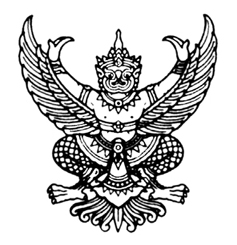 ประกาศองค์การบริหารส่วนตำบลสันติสุขเรื่อง  ผลการดำเนินงานด้านการส่งเสริมคุณธรรมจริยธรรม  ประจำปี พ.ศ.2563--------------------------------		ตามที่  องค์การบริหารส่วนตำบลสันติสุข  ได้มีประกาศประมวลจริยธรรมของข้าราชการ และพนักงานจ้าง  ขององค์การบริหารส่วนตำบลสันติสุข  อำเภอพาน  จังหวัดเชียงราย  เมื่อวันที่  11  มกราคม  2552 พร้อมทั้งได้จัดทำแผนการเสริมสร้างวินัย คุณธรรม  จริยธรรม  และป้องกันการทุจริต  ประจำปี พ.ศ.2563          เมื่อวันที่  2  มกราคม  2563 เพื่อเป็นเครื่องกำกับดูพนักงานในการปฏิบัติงานให้มีประสิทธิภาพ    และประสิทธิผล    และมิให้เกิดการกระทำผิดวินัย  นั้น		ซึ่งจากผลการดำเนินการส่งเสริมคุณธรรมจริยธรรม  ประจำปี  พ.ศ.2563  องค์การบริหารส่วนตำบลสันติสุข  ไม่มีข้อร้องเรียนเกี่ยวกับการประพฤติ  และการกระทำผิดวินัย  ของพนักงานส่วนตำบล  พนักงานครู องค์การบริหารส่วนตำบล  และพนักงานจ้าง   องค์การบริหารส่วนตำบลสันติสุข  จึงขอประกาศผลการดำเนินงานการส่งเสริมคุณธรรม  จริยธรรม  ประจำปี พ.ศ.2563  ตามเอกสารที่แนบมาพร้อมนี้		จึงประกาศให้ทราบโดยทั่วกันประกาศ  ณ วันที่  26  มกราคม   พ.ศ.2564							(ลงชื่อ)     วิมล  ตาเมืองมูล								(นายวิมล  ตาเมืองมูล)							นายกองค์การบริหารส่วนตำบลสันติสุขการดำเนินงานด้านการส่งเสริมคุณธรรม จริยธรรม  ประจำปี  พ.ศ.2563แนบท้ายประกาศองค์การบริหารส่วนตำบลสันติสุข  ลงวันที่  26  มกราคม  2564/ที่.................-2-							(ลงชื่อ)     วิมล  ตาเมืองมูล								(นายวิมล  ตาเมืองมูล)							นายกองค์การบริหารส่วนตำบลสันติสุขบันทึกปิดประกาศขององค์การบริหารส่วนตำบลสันติสุขจังหวัดเชียงราย							วันที่   ..............  เดือนมกราคม  พ.ศ.2564		วันนี้เวลา   11.00  น.  ข้าพเจ้า  นางสาวเพ็ญพักตร์ บุญสูง  ตำแหน่ง นักจัดการงานทั่วไป  รักษาการ นักทรัพยากรบุคคล  องค์การบริหารส่วนตำบลสันติสุข   อำเภอพาน   จังหวัดเชียงราย  ได้ปิดประกาศองค์การบริหารส่วนตำบลสันติสุข ณ ที่ทำการองค์การบริหารส่วนตำบลสันติสุข  อำเภอพาน  จังหวัดเชียงราย  จำนวน  1  เรื่อง  ดังนี้	-  ประกาศ อบต.สันติสุข  เรื่อง  ผลการดำเนินการด้านการส่งเสริมคุณธรรม จริยธรรม ประจำปี พ.ศ.2563  ลงวันที่  ...............  มกราคม  2564						(ลงชื่อ)…………...................................….…..ผู้ปิดประกาศ							(นางสาวเพ็ญพักตร์  บุญสูง)						ตำแหน่ง  นักจัดการงานทั่วไป  รักษาการ							     นักทรัพยากรบุคคล						(ลงชื่อ)……............................................…..พยาน							   (นายวีรภัฏศาสตรา ธนอัคราพงษ์)								ตำแหน่ง  เจ้าพนักงานธุรการ(ลงชื่อ)……..........................................…..พยาน							       (นายวิสิทธิ์  หมูหล้า)						ตำแหน่ง  เจ้าพนักงานป้องกันและบรรเทาสาธารณภัยที่งาน/กิจกรรม/โครงการที่ดำเนินการ1แจ้งเวียนประชาสัมพันธ์ประกาศคณะกรรมการพนักงานส่วนตำบลจังหวัดเชียงราย  เรื่อง หลักเกณฑ์เกี่ยวกับจริยธรรมของพนักงานส่วนตำบล  ลูกจ้างประจำ  และพนักงานจ้าง  ลงวันที่  2  มกราคม  2563  ให้พนักงานส่วนตำบล  พนักงานครู  และพนักงานจ้างได้รับทราบและยึดถือปฏิบัติ    ในปี พ.ศ.25632แจ้งเวียนประชาสัมพันธ์ประกาศองค์การบริหารส่วนตำบลสันติสุข เรื่อง ประมวลจริยธรรมของข้าราชการขององค์การบริหารส่วนตำบลสันติสุข  จังหวัดเชียงราย  พ.ศ.2552  ลงวันที่  13  มกราคม  2552 ให้พนักงานส่วนตำบล  พนักงานครู  และพนักงานจ้างได้รับทราบและยึดถือปฏิบัติ ในปี พ.ศ.25633จัดทำ  และแจ้งเวียนประชาสัมพันธ์  ประกาศข้อบังคับว่าด้วยจรรยาบรรณพนักงานส่วนตำบล  พนักงานครู และพนักงานจ้างประจำปี พ.ศ.2563  ลงวันที่  2 มกราคม 25634จัดทำ  และแจ้งเวียนประชาสัมพันธ์  ประกาศนโยบายกำกับดูองค์กรที่ดี  ประจำปี พ.ศ.2563  ลงวันที่  2  มกราคม  25635จัดทำ  และแจ้งเวียนประชาสัมพันธ์  แผนการเสริมสร้างวินัย คุณธรรม จริยธรรม และการป้องกันการทุจริต  ประจำปี  พ.ศ.2563  ลงวันที่  2  มกราคม  25636จัดทำ  และแจ้งเวียนประชาสัมพันธ์  ประกาศนโยบายคุณธรรมและความโปร่งใส ประจำปี พ.ศ.2563            ลงวันที่  2  มกราคม  25637จัดทำ  และแจ้งเวียนประชาสัมพันธ์  ประกาศนโยบายเกี่ยวกับเจตนารมณ์การป้องกันและต่อต้านการทุจริตคอรัปชั่น  ประจำปี พ.ศ.2563    ลงวันที่  2   มรกาคม  25638จัดทำ  และแจ้งเวียนประชาสัมพันธ์  ประกาศหลักเกณฑ์เกี่ยวกับจริยธรรมของพนักงานส่วนตำบล พนักงานครู  และพนักงานจ้าง  ประจำปี พ.ศ.2563    ลงวันที่  2 มกราคม  25639จัดทำ  และแจ้งเวียนประชาสัมพันธ์  ประกาศแนวทางปฏิบัติตามประมวลจริยธรรมของพนักงานส่วนตำบล พนักงานครู  และพนักงานจ้าง  ประจำปี พ.ศ.2563    ลงวันที่  2  มกราคม 256310ดำเนินการกิจกรรมตามโครงการอบรมคุณธรรม จริยธรรม  ประจำปี  พ.ศ.2563  ในวันที่ 11  กุมภาพันธ์  256311จัดส่งบุคลากรเข้าร่วมกิจกรรมอบรมด้านคุณธรรม จริยธรรม การป้องกันการทุจริต12จัดส่งบุคลากรเข้ารับการอบรมด้านวินัย13การดำเนินการกิจกรรมจิตอาสาของผู้บริหาร สมาชิกสภา พนักงานส่วนตำบล พนักงานครู และพนักงานจ้าง14การดำเนินการกิจกรรมทำบุญในวันพระ15การดำเนินการกิจกรรมปรับปรุงภูมิทัศน์16การประชุมประจำเดือนพนักงานสร้างความร่วมมือในการทำงาน ติดตามผลการปฏิบัติงาน17จัดส่งบุคลากรเข้าร่วมกิจกรรมโครงการวันสำคัญในงานรัฐพิธี18กิจกรรมส่งเสริมการปฏิบัติงานการให้บริการไม่เลือกปฏิบัติ19กิจกรรมส่งเสริมการปฏิบัติงานให้เกิดความโปร่งใส เช่น การประชาสัมพันธ์ข่าวสารการจัดซื้อจ้าง  งบการการเงิน  การประกาศผลการประเมินการปฏิบัติงาน การประกาศผลการเลื่อนขั้นเงินเดือน  การแต่งตั้งประชาชนเข้าร่วมเป็นส่วนหนึ่งของคณะกรรมการในการดำเนินงานขององค์การบริหารส่วนตำบล ฯลฯ20กิจกรรมคัดเลือกพนักงานดีเด่นประจำปีที่งาน/กิจกรรม/โครงการที่ดำเนินการ21การจัดทำบอร์ดประชาสัมพันธ์ป้ายมาตรฐานทางจริยธรรม22มีการประชุมพนักงานเพื่อติดตามงาน และแนะนำ ตรวจสอบ  การปฏิบัติหน้าที่23เข้าร่วมกิจกรรมการประเมินองค์กรคุณธรรม24การจัดทำแผนการป้องกันการทุจริตและการปฏิบัติตามแผน25เข้าร่วมโครงการประเมินด้านคุณธรรม และความโปร่งใสในการดำเนินงาน